Grupa Jabłuszka   15.04.2020rTematyka kompleksowa: PRACA ROLNIKAZajęcia z zakresu rozwijania mowyW tym tygodniu porozmawiamy o pracy rolnika oraz o różnicach między miastem, a wsią. Zapoznajcie się proszę z opowiadaniem „Wiosna na wsi” oraz z ilustracjami , które pokazują  jaka ciężka i trudna jest praca rolnika. Wiosna na wsiDominika NiemiecDziadek Stasia mieszka na wsi. Dziś jest sobota, Staś nie ma w szkole lekcji i postanowił z rodzicamiodwiedzić dziadka. Wyjechali z miasta skoro świt. Staś obserwował przez okno samochoduuciekające bloki i domy. Już po chwili nie było widać kominów fabryk i wysokich wieżowców, któredumnie pięły się w miejskiej dżungli. Z nosem w szybie Staś podziwiał zmieniający się krajobraz.Najpierw przejeżdżali przez miasta i miasteczka, które były coraz mniejsze i w których nie było jużwieżowców, a jedynie małe domki przycupnięte przy uliczkach niczym kury na grzędach. Międzykolejnymi miasteczkami rozciągały się połacie lasów i pól, nad którymi krążyły ptaki. Wiosna dawałao sobie znać, gdyż wszystko zieleniło się wkoło jak szalone. Po kilku godzinach Staś z rodzicamidotarł na miejsce. Dziadek przywitał wszystkich z wielkim entuzjazmem. Wyściskał mamę, tatęi wnuczka. Staś wskoczył dziadkowi na barana.–– Hura! Dziadku, jak tu pięknie, zupełnie inaczej niż mieście.–– O tak, zupełnie inaczej – potwierdził dziadek. – Mam tu dużo pracy, muszę zasiać warzywaw całym ogrodzie. Może mi pomożesz, zuchu?–– O, to my pójdziemy do domu i ugotujemy z tatą obiad. Będzie na was czekał, gdy wróciciez ogrodu – zapowiedziała mama.Tata z mamą znikli za drzwiami dziadkowego domu, a Staś z dziadkiem ruszyli w kierunku ogrodu.Do obsiania były spory kawałek terenu przy szklarniach i po sześć długich grządek znajdującychsię we wnętrzu każdej z trzech szklarni. Staś z dziadkiem zabrali się do roboty. Do grządek wpadałyziarenka, z których miały wyrosnąć dorodne pomidory, marchewki, ogórki, pietruszki, sałaty, dyniei kabaczki. Dziadek kierował pracą Stasia i pomagał przykrywać mu ziarenka ziemią.–– Teraz trzeba to wszystko dobrze podlać – zarządził.Staś już trzymał w ręku ogrodowego węża.– Widzę, że doskonale wiesz, co potrzebne jest roślinom do wzrostu – z uśmiechem powiedziałdziadek.Wszystkie grządki zostały dokładnie podlane i dziadek ze Stasiem mogli udać się do domu.–– Umyjcie szybko ręce, podaję obiad! – krzyknęła mama z kuchni, słysząc wchodzących dodomu Stasia z dziadkiem.Wszyscy zjedli obiad ze smakiem. Nie wiadomo, komu bardziej smakowały przygotowane przezmamę pierogi: czy dziadkowi, który dawno już ich nie jadł, czy też Stasiowi, który porządnie zgłodniałpodczas prac w ogrodzie i pałaszował już drugą dokładkę obiadu.–– Cieszymy się z mamą, że obiad wam tak smakuje. Uważaj, Stasiu, bo zaraz zjesz widelec razemz pierogiem – śmiejąc się, powiedział tata.–– Dobrze, że ma apetyt – powiedział dziadek, głaszcząc wnuczka po głowie. – Jestem wam bardzowdzięczny za to, że mnie odwiedziliście. To był pyszny obiad. A bez twojej pomocy, Stasiu, obsiewanieogrodu zabrałoby mi dużo więcej czasu. Przydałby mi się taki pomocnik na co dzień. Niedość, że szybko pracuje, to jeszcze sam wie, co i kiedy trzeba zrobić.Staś poczuł się naprawdę doceniony. Teraz już nie tylko czuł, ale i wiedział, że dziadek dostrzegłjego wysiłek i zaangażowanie. A i mama z tatą siedzieli przy stole uśmiechnięci.–– Nareszcie ktoś docenił, to że gotuję – powiedziała mama.–– Oj, przecież zawsze to doceniamy – odrzekł tata, dając mamie buziaka w policzek.–– No właśnie. Przecież zawsze wszystko znika z naszych talerzy, a skoro tak, to znaczy, że wszystkonam smakuje.–– Jednym słowem, czuj się zawsze doceniona, córeczko! – skwitował dziadek.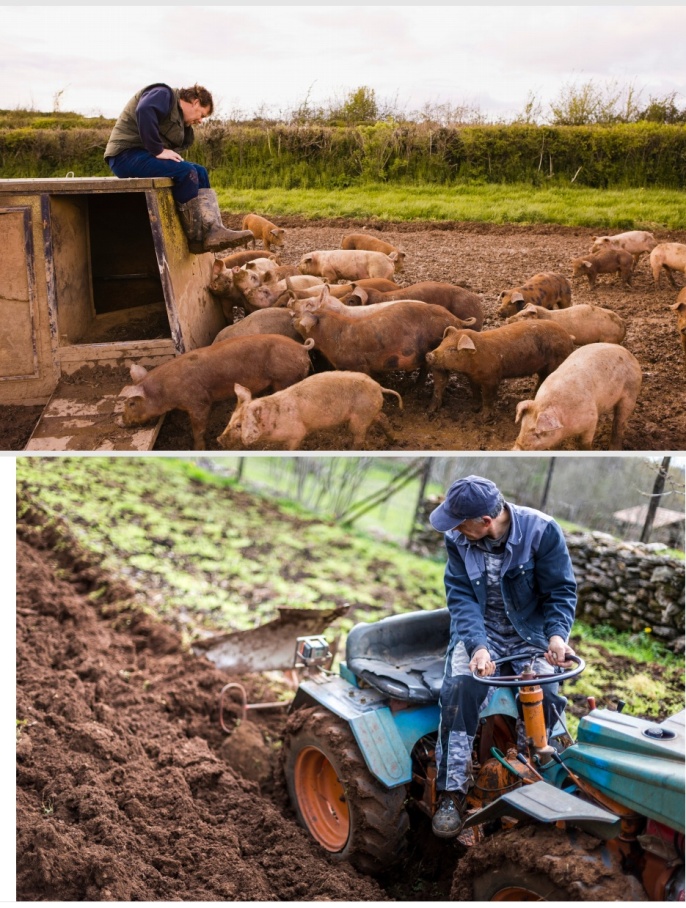 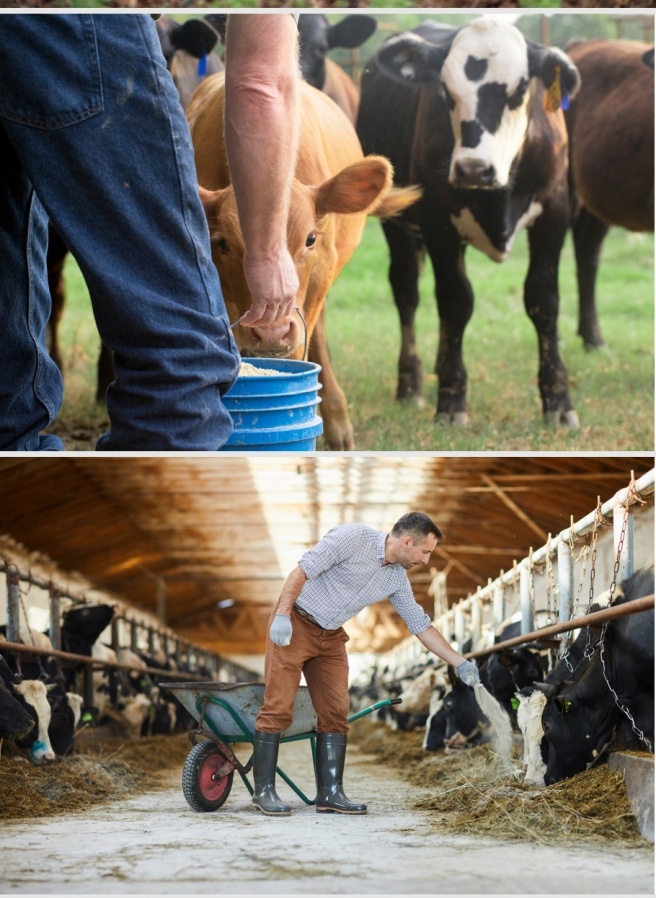 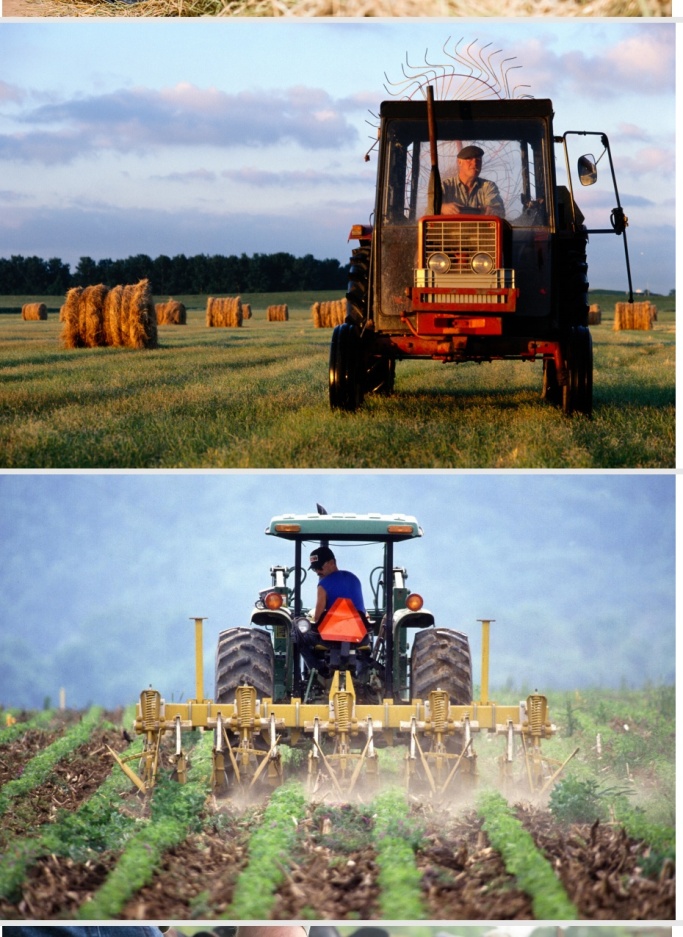 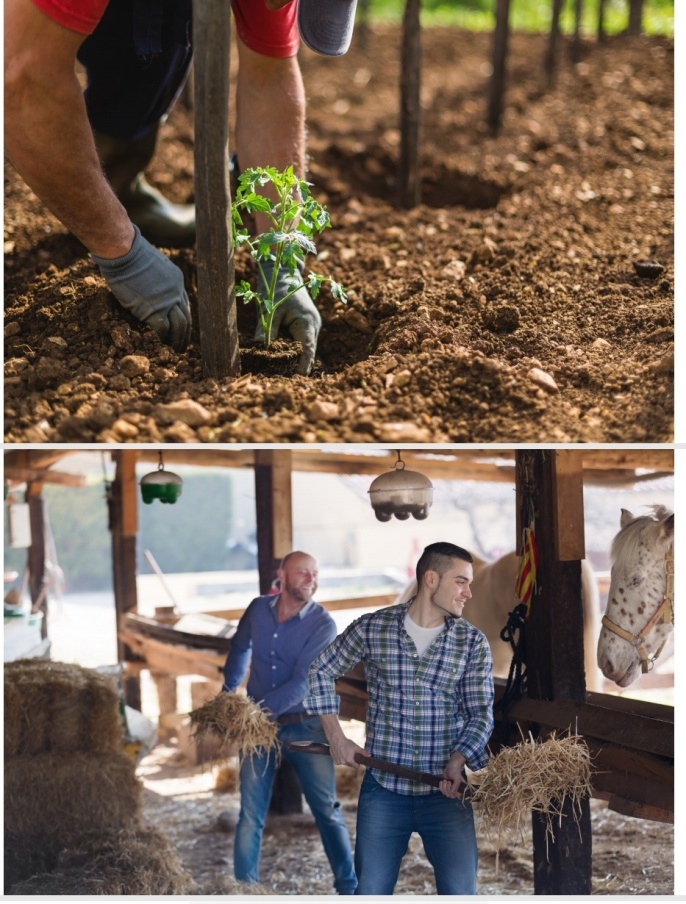 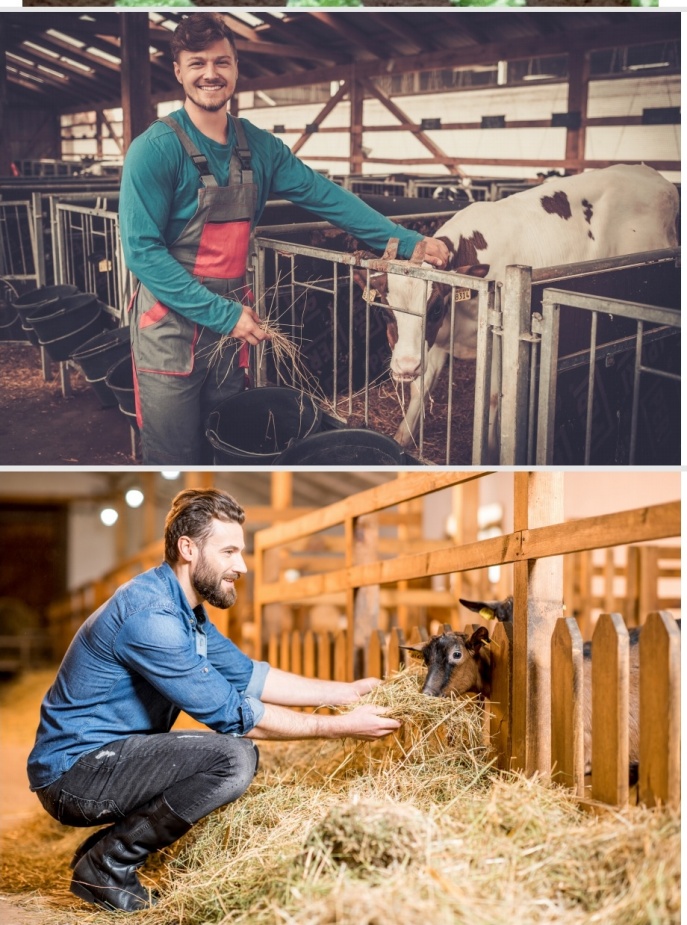 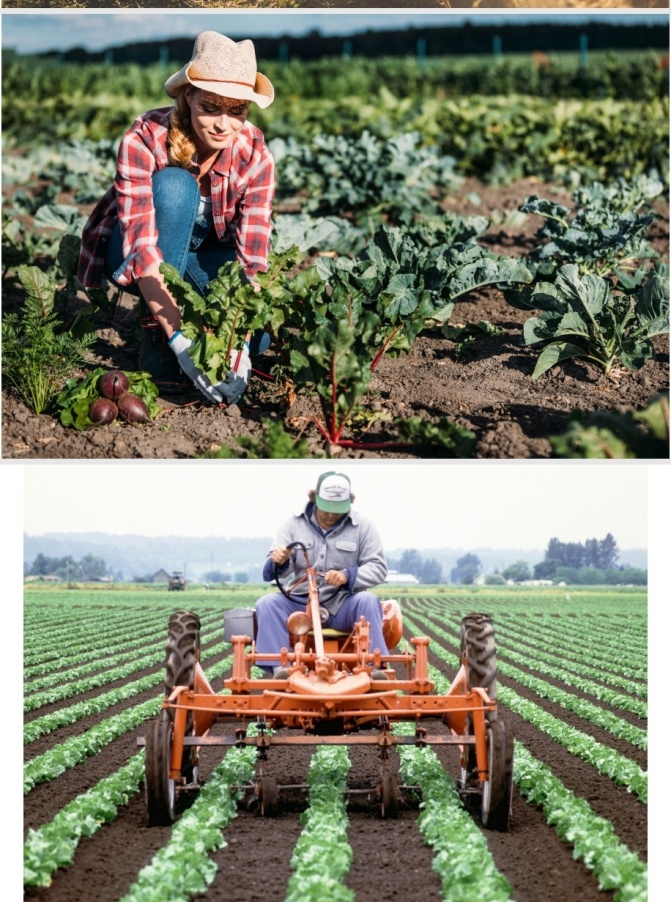 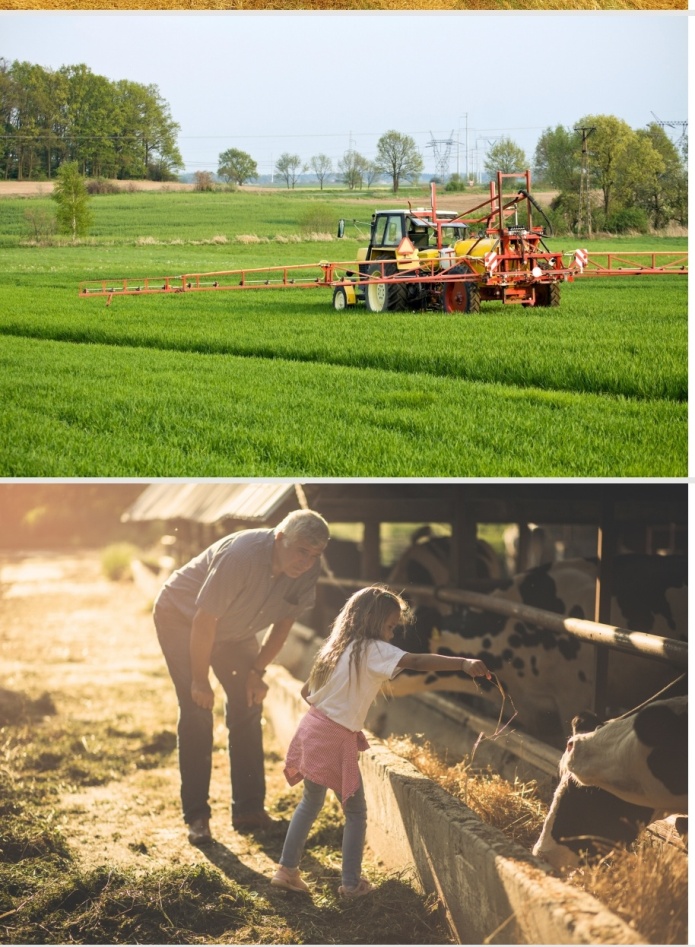 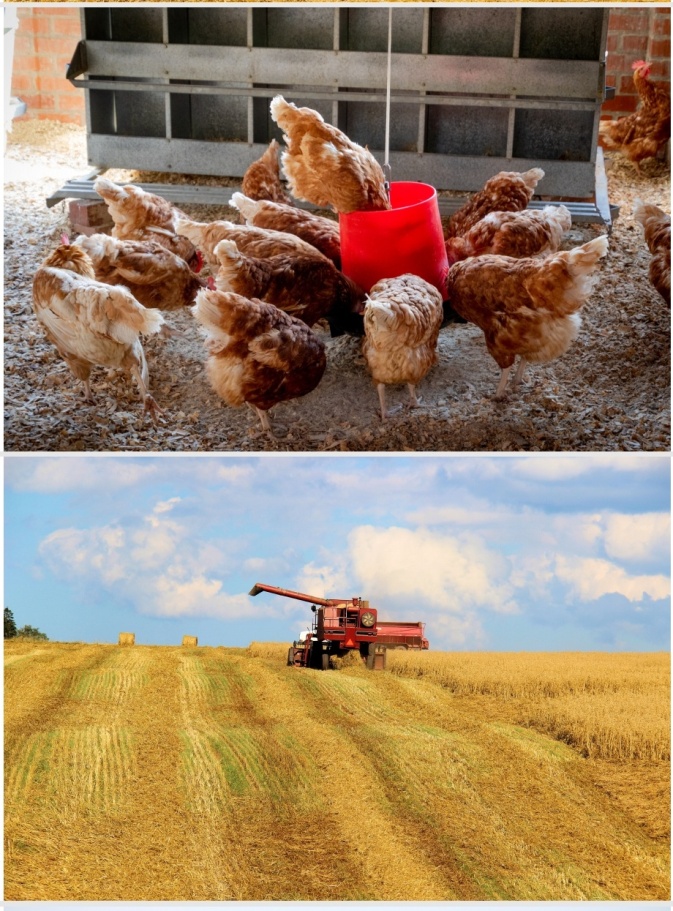 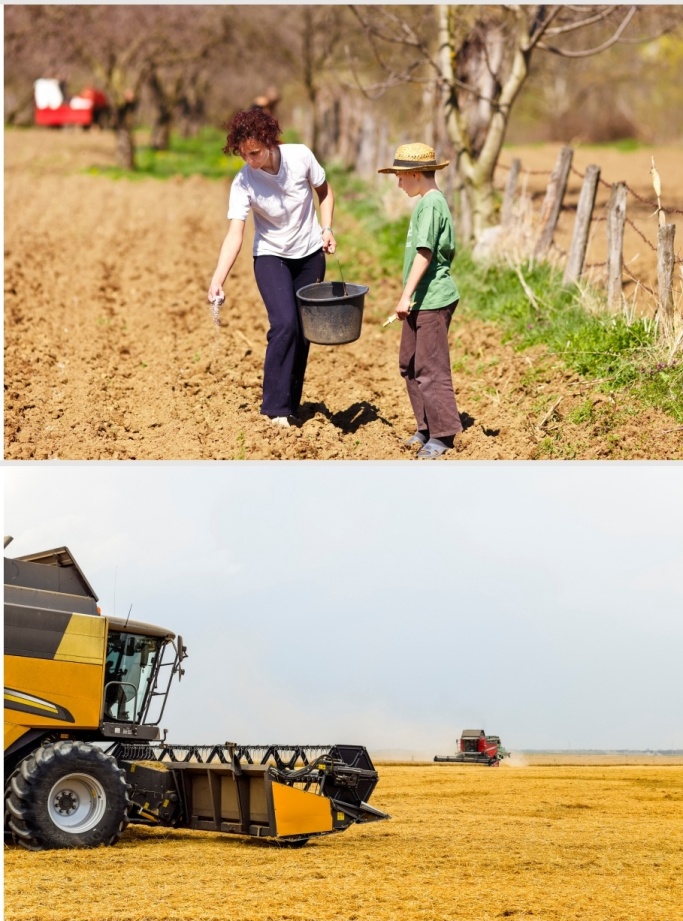 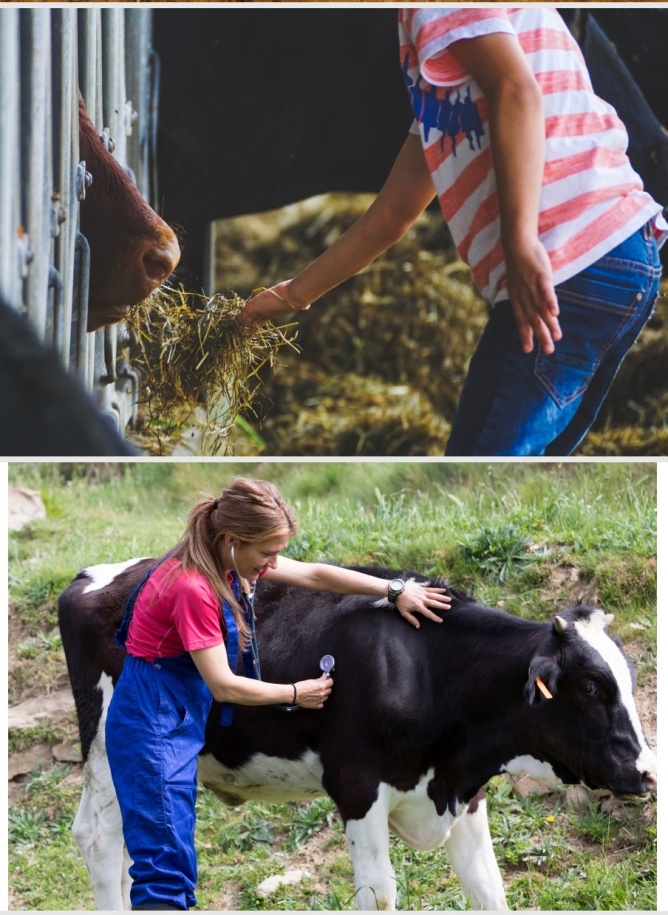 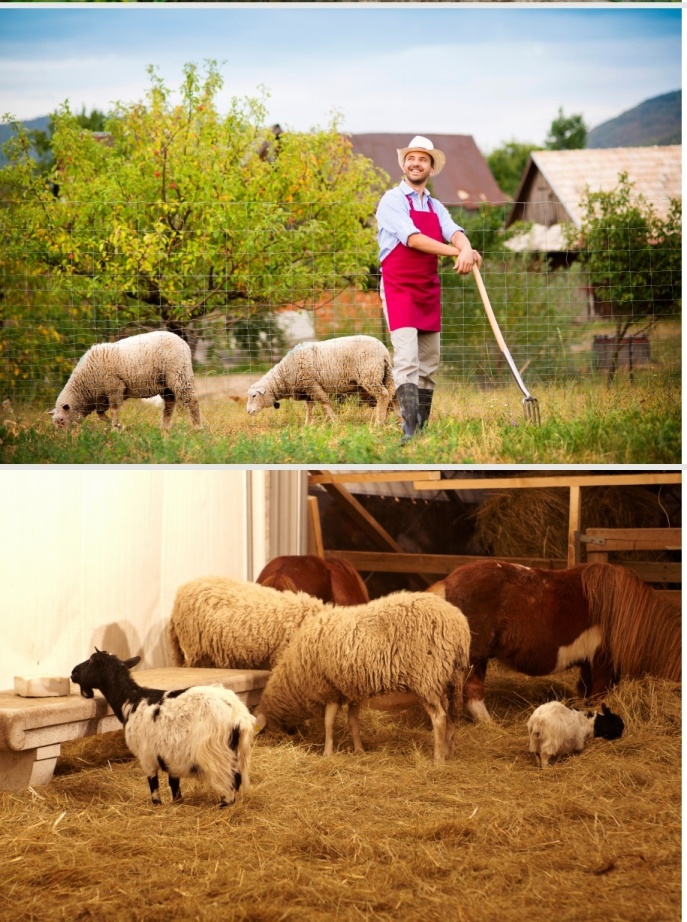 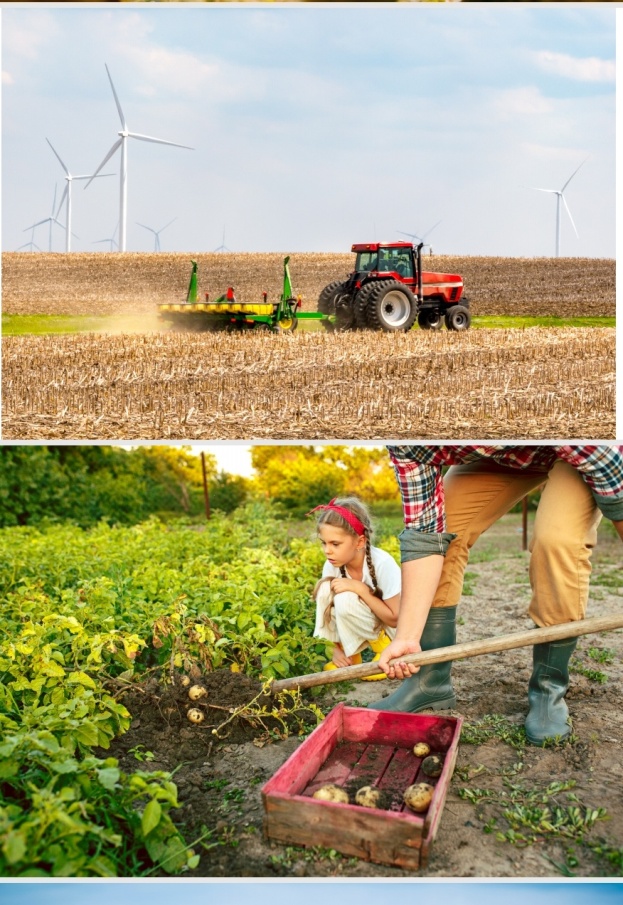 Zapraszam was także do zapoznania się  kolejnymi etapami powstawania chleba w oparciu o historyjkę ”Od ziarenka do bochenka” , którą znajdziecie pod linkiem poniżej. https://m.youtube.com/watch?v=99wOP1R-9r8Zajęcia plastyczneZapraszam Was do wykonania eksperymentów podczas  wykonania mas sensorycznych według podanych niżej przepisów. Zastanówcie się, które z nich nadają się do uformowania  chleba, bułek i innych wypieków.  Zróbcie z nich pracę plastyczną na konkurs pt  „Nasze wypieki”. 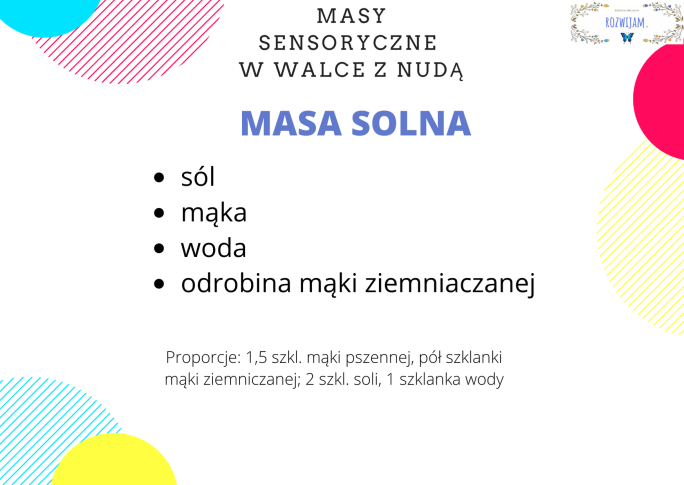 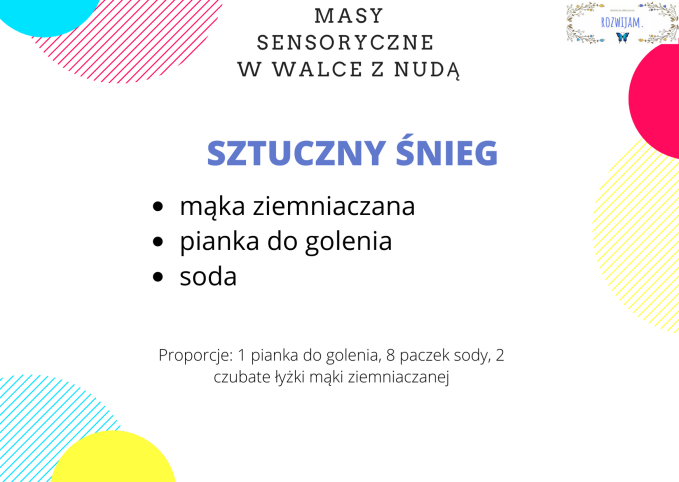 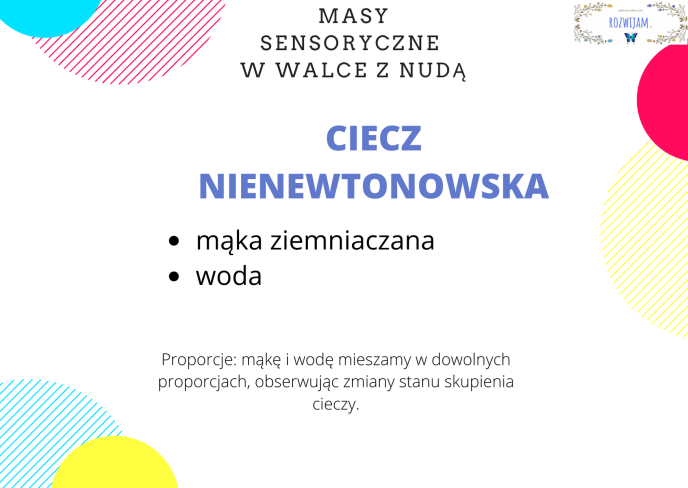 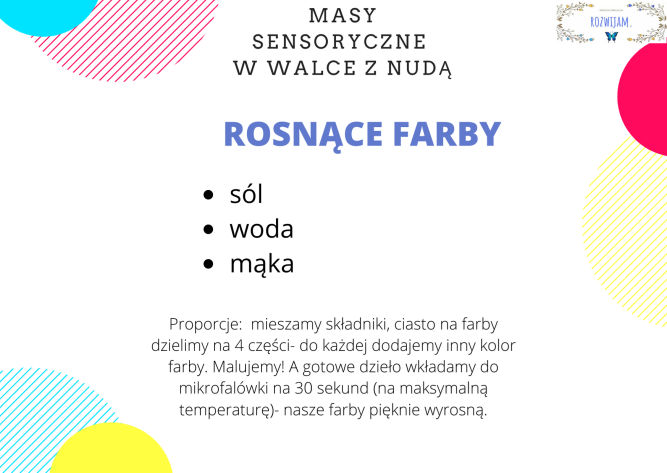 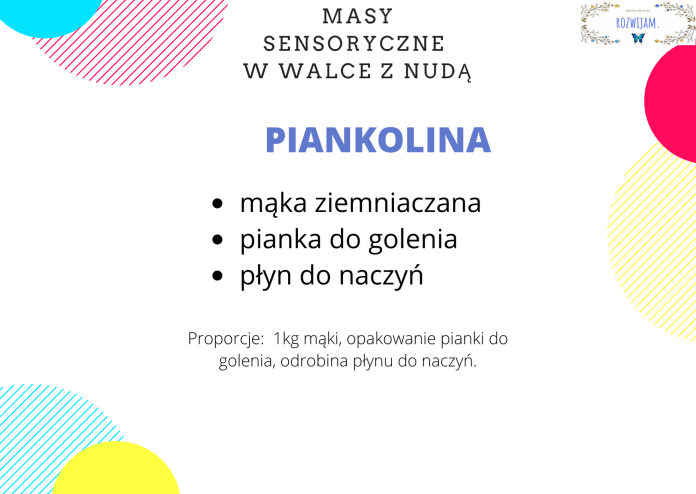 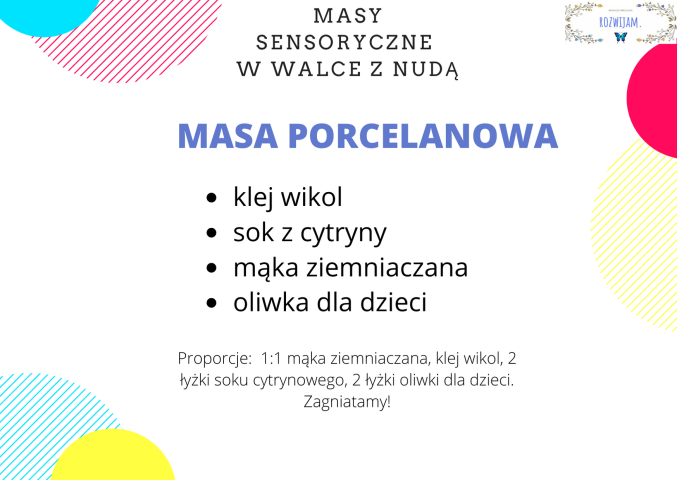 Zajęcia umuzykalniająceZapraszam do zabawy rytmicznej. Przygotujcie kolorowe karteczki. Zapoznajcie się ze słowami piosenki „Kwiecień –plecień” , postępujcie tak jak na filmie, który poniżej.https://m.youtube.com/watch?fbclid=IwAR2qVhs6D0wzbab6UFOhbqFQgTJINi9yEhJI1fSqL4QreHXGPh00z_qp2_8&v=14pD3-2vM2A